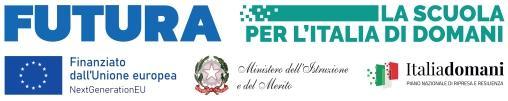 OGGETTO: DICHIARAZIONE DI INSUSSISTENZA CAUSE OSTATIVE PER L’INCARICO DI COORDINATORE DIDATTICO Piano Nazionale di Ripresa e Resilienza – Missione 4 Istruzione e Ricerca – Componente 1 – Potenziamento dell’offerta dei servizi di istruzione dagli asili nido alle Università – Investimento 1.4: Intervento straordinario finalizzato alla riduzione dei divari territoriali nelle scuole secondarie di primo e secondo grado e alla lotta alla dispersione scolastica Progetto “Cantiere Marconi contro la dispersione”Identificativo progetto: M4C1I1.4-2022-981–P-24211 - CUP: I24D22002940006Il/la sottoscritto/a ………………………………….. nato/a a……………………… il…………………………. Residente a……………………………… in via/Piazza ……………………………… c.f ……………………………………………………. 	Visto 	l’art. 53 del D.lgs. 165 del 2001 e successive modifiche; 
 	Vista 	la normativa concernente il limite massimo per emolumenti o 	retribuzioni (art. 23 ter del dl n. 201/2011, convertito con 	modificazioni dalla legge n. 214/2011; art. 1, commi 471 e seguenti, 	della legge n. 147/2013; art. 13 del dl n. 66/2014, convertito con 	modificazioni dalla legge n. 89/2014);
 	Visto 	il decreto del Presidente della Repubblica 16 aprile 2013, n. 62 	recante il codice di comportamento dei dipendenti pubblici, a norma 	dell’art. 54 del d.lgs. n. 165/2001; 
 	Visto 	il D.Lgs. n. 33/2013;  	Consapevole 	delle sanzioni penali per le ipotesi di dichiarazioni false e 	mendaci rese ai sensi dell’art. 76 del DPR n. 445/2000, sotto la 	propria responsabilità 

DICHIARAai sensi dell'art. 47 del D.P.R. 28/12/2000, n° 445, che non sussistono cause di incompatibilità, di astensione e/o di conflitti di interesse nell'espletamento delle attività che si accinge a svolgere.  F.to______________________

